UNIVERSIDADE FEDERAL DE LAVRAS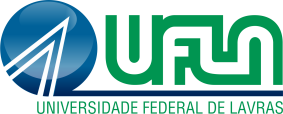 ANEXO II DA PORTARIA NORMATIVA DA REITORIA Nº 96, DE 17/3/2023.FORMULÁRIO PARA COLABORADOR EVENTUALEste formulário deverá ser inserido como anexo no SCDP.O preenchimento deste formulário não anula a necessidade de preenchimento do formulário de Autorização de Viagem.O solicitante deverá anexar à PCDP, além desse formulário, os seguintes documentos:documento de identificação; ecurrículo resumido do beneficiado.Não serão autorizadas concessões de diárias e passagens aéreas a um mesmo colaborador eventual por períodos de tempo que, por sua duração, frequência ou ininterrupção, possam descaracterizar a eventualidade dos trabalhos realizados.Para adequada análise da PCDP, o solicitante deverá inserir nos campos adequados do SCDP todas as informações necessárias à perfeita descrição das viagens, incluindo os dados relativos à justificativa dos deslocamentos e às datas, os locais e os horários dos compromissos assumidos, assim como quaisquer documentos que possam vir a comprovar o deslocamento do proposto, tais como convites, programações, certificados ou "folders".Em	/	/	.Assinatura do Chefe da Unidade Solicitante na UFLASETOR SOLICITANTESETOR SOLICITANTESETOR SOLICITANTERESPONSÁVEL PELO SETOR SOLICITANTERESPONSÁVEL PELO SETOR SOLICITANTERESPONSÁVEL PELO SETOR SOLICITANTEDATA DA VIAGEMDATA DA VIAGEMPERÍODO DO EVENTOVindaRetorno/	/	a	/	//	//	//	/	a	/	/OBJETIVO DA VIAGEMOBJETIVO DA VIAGEMOBJETIVO DA VIAGEMESTIMATIVA DE CUSTOS DAS PASSAGENSESTIMATIVA DE CUSTOS DAS PASSAGENSESTIMATIVA DE CUSTOS DAS PASSAGENSVINCULAÇÃO DO SERVIÇO OU EVENTO A PROGRAMAS, PROJETOS OU AÇÕES EM ANDAMENTO NA UFLAVINCULAÇÃO DO SERVIÇO OU EVENTO A PROGRAMAS, PROJETOS OU AÇÕES EM ANDAMENTO NA UFLAVINCULAÇÃO DO SERVIÇO OU EVENTO A PROGRAMAS, PROJETOS OU AÇÕES EM ANDAMENTO NA UFLAJUSTIFICATIVA DA NECESSIDADE DE COLABORADOR EVENTUALJUSTIFICATIVA DA NECESSIDADE DE COLABORADOR EVENTUALJUSTIFICATIVA DA NECESSIDADE DE COLABORADOR EVENTUALCOMPATIBILIDADE DA QUALIFICAÇÃO DO COLABORADOR EVENTUAL COM A NATUREZA DA ATIVIDADE E O NÍVEL DE ESPECIALIZAÇÃO EXIGIDO PARA DESEMPENHÁ-LARELEVÂNCIA DA PRESTAÇÃO DO SERVIÇO OU PARTICIPAÇÃO DO COLABORADOR EVENTUAL PARA AS FINALIDADES DA UFLAINFORMAÇÕES DO PROPOSTO - COLABORADOR EVENTUALINFORMAÇÕES DO PROPOSTO - COLABORADOR EVENTUALINFORMAÇÕES DO PROPOSTO - COLABORADOR EVENTUALINFORMAÇÕES DO PROPOSTO - COLABORADOR EVENTUALINFORMAÇÕES DO PROPOSTO - COLABORADOR EVENTUALINFORMAÇÕES DO PROPOSTO - COLABORADOR EVENTUALINFORMAÇÕES DO PROPOSTO - COLABORADOR EVENTUALINFORMAÇÕES DO PROPOSTO - COLABORADOR EVENTUALINFORMAÇÕES DO PROPOSTO - COLABORADOR EVENTUALINFORMAÇÕES DO PROPOSTO - COLABORADOR EVENTUALINFORMAÇÕES DO PROPOSTO - COLABORADOR EVENTUALINFORMAÇÕES DO PROPOSTO - COLABORADOR EVENTUALINFORMAÇÕES DO PROPOSTO - COLABORADOR EVENTUALNOMENOMECPFCPFCÉDULA DE IDENTIDADECÉDULA DE IDENTIDADECÉDULA DE IDENTIDADECÉDULA DE IDENTIDADECÉDULA DE IDENTIDADECÉDULA DE IDENTIDADEPASSAPORTE (obrigatório apenas para colaboradores estrangeiros)PASSAPORTE (obrigatório apenas para colaboradores estrangeiros)PASSAPORTE (obrigatório apenas para colaboradores estrangeiros)PASSAPORTE (obrigatório apenas para colaboradores estrangeiros)PASSAPORTE (obrigatório apenas para colaboradores estrangeiros)PASSAPORTE (obrigatório apenas para colaboradores estrangeiros)PASSAPORTE (obrigatório apenas para colaboradores estrangeiros)PASSAPORTE (obrigatório apenas para colaboradores estrangeiros)PASSAPORTE (obrigatório apenas para colaboradores estrangeiros)PASSAPORTE (obrigatório apenas para colaboradores estrangeiros)PASSAPORTE (obrigatório apenas para colaboradores estrangeiros)PASSAPORTE (obrigatório apenas para colaboradores estrangeiros)E-MAILE-MAILE-MAILTELEFONESTELEFONESTELEFONESINSTITUIÇÃO DE ORIGEMINSTITUIÇÃO DE ORIGEMINSTITUIÇÃO DE ORIGEMINSTITUIÇÃO DE ORIGEMINSTITUIÇÃO DE ORIGEMINSTITUIÇÃO DE ORIGEMINSTITUIÇÃO DE ORIGEMINSTITUIÇÃO DE ORIGEMINSTITUIÇÃO DE ORIGEMINSTITUIÇÃO DE ORIGEMINSTITUIÇÃO DE ORIGEMINSTITUIÇÃO DE ORIGEMINSTITUIÇÃO DE ORIGEMNOMENOMENOMECNPJCNPJCNPJENDEREÇOENDEREÇOENDEREÇOTELEFONETELEFONETELEFONETITULAÇÃOTITULAÇÃOTITULAÇÃOTITULAÇÃOTITULAÇÃOTITULAÇÃOTITULAÇÃOTITULAÇÃOTITULAÇÃOTITULAÇÃOTITULAÇÃOTITULAÇÃOTITULAÇÃOGRADUAÇÃOGRADUAÇÃOGRADUAÇÃOMESTRADOMESTRADOMESTRADODOUTORADONOTÓRIO SABERNOTÓRIO SABERÁREA DE CONHECIMENTOÁREA DE CONHECIMENTOÁREA DE CONHECIMENTOÁREA DE CONHECIMENTOÁREA DE CONHECIMENTOÁREA DE CONHECIMENTOÁREA DE CONHECIMENTOANO DE TITULAÇÃOANO DE TITULAÇÃOANO DE TITULAÇÃOANO DE TITULAÇÃOANO DE TITULAÇÃOANO DE TITULAÇÃOANO DE TITULAÇÃOINSTITUIÇÃO NA QUAL SE TITULOUINSTITUIÇÃO NA QUAL SE TITULOUINSTITUIÇÃO NA QUAL SE TITULOUINSTITUIÇÃO NA QUAL SE TITULOUINSTITUIÇÃO NA QUAL SE TITULOUINSTITUIÇÃO NA QUAL SE TITULOUINSTITUIÇÃO NA QUAL SE TITULOUINSTITUIÇÃO NA QUAL SE TITULOUINSTITUIÇÃO NA QUAL SE TITULOUINSTITUIÇÃO NA QUAL SE TITULOUINSTITUIÇÃO NA QUAL SE TITULOUINSTITUIÇÃO NA QUAL SE TITULOUINSTITUIÇÃO NA QUAL SE TITULOUNOMENOMENOMESIGLASIGLASIGLAPAÍSPAÍSPAÍS